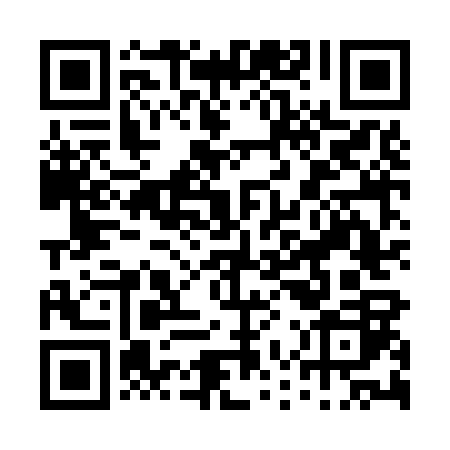 Ramadan times for Coelheiros, PortugalMon 11 Mar 2024 - Wed 10 Apr 2024High Latitude Method: Angle Based RulePrayer Calculation Method: Muslim World LeagueAsar Calculation Method: HanafiPrayer times provided by https://www.salahtimes.comDateDayFajrSuhurSunriseDhuhrAsrIftarMaghribIsha11Mon5:205:206:4812:414:506:356:357:5812Tue5:195:196:4712:414:516:366:367:5913Wed5:175:176:4512:414:526:376:378:0014Thu5:155:156:4412:414:536:386:388:0115Fri5:145:146:4212:404:536:396:398:0216Sat5:125:126:4112:404:546:406:408:0317Sun5:105:106:3912:404:556:416:418:0418Mon5:095:096:3812:394:566:426:428:0619Tue5:075:076:3612:394:566:436:438:0720Wed5:055:056:3412:394:576:446:448:0821Thu5:045:046:3312:394:586:456:458:0922Fri5:025:026:3112:384:596:466:468:1023Sat5:005:006:3012:384:596:476:478:1124Sun4:594:596:2812:385:006:486:488:1225Mon4:574:576:2712:375:016:496:498:1326Tue4:554:556:2512:375:016:506:508:1427Wed4:534:536:2312:375:026:516:518:1528Thu4:524:526:2212:365:036:526:528:1629Fri4:504:506:2012:365:036:536:538:1830Sat4:484:486:1912:365:046:536:538:1931Sun5:475:477:171:366:057:547:549:201Mon5:455:457:161:356:057:557:559:212Tue5:435:437:141:356:067:567:569:223Wed5:415:417:131:356:067:577:579:234Thu5:395:397:111:346:077:587:589:245Fri5:385:387:101:346:087:597:599:266Sat5:365:367:081:346:088:008:009:277Sun5:345:347:071:346:098:018:019:288Mon5:325:327:051:336:098:028:029:299Tue5:315:317:041:336:108:038:039:3010Wed5:295:297:021:336:118:048:049:32